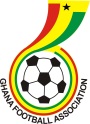 DECISION OF THE MATCH REVIEW PANEL OF THE GHANA FOOTBALL ASSOCIATION COMPLAINT BY FC SAMARTEX -HASAACAS VS. FC SAMARTEX (DOL MATCH DAY 23) SUMMARY OF COMPLAINT a.  In the 72nd minute Samartex player Emmanuel Adu Siaw in jersey number 33 took a corner kick which hit the cross bar and entered the goal post crossing the goal line. But the referee disallowed the goal to stand c.  Samartex in an attacking position to score just behind the opponents 18-yard box were controversially denied that chance when the referee stopped play because an official or a ball retriever of Hasaacas had intentionally kicked a ball onto the field of play. However, given the distance between the official ball, just behind Hasaacas 18 yards and the one kicked to disrupt play, which was just in front of our 18, there was definitely no interference from the unofficial ball to warrant the stopping of play. That, this too was an intentional act from the referee to deny Samartex a clear opportunity to score and perhaps win the match.b.  Inside the 9 minutes into the injury time, Samartex were denied a clear penalty in our view. OBSERVATIONS, FINDINGS AND GROUNDS OF THE DECISION Per the video watched it was observed that the ball hit the crossbar and landed on the goal line but did not wholly cross the goal line to merit a goal to be awarded. It was also observed that the ball came out of the goal post and player number 25 of the red jersey belonging to the Samartex team used his hand to propel the ball into the goal, so no goal was scored. In the other incident in the 9 minutes into injury time, the Samartex player number 35 played the ball before contacting the defender number 6 of Hasaacas hence no foul committed.In the other complaint that a second ball was introduced into the game whiles they were advancing a promising attack which was aborted by the referee due to the second ball introduced, this was not seen in the video watched.DECISION(S)The referee (Godwin Tordzor) and his assistant (Emmanuel Allou Tebson) are exonerated for good decisions taken during the game. However, the player who used his hand should have been cautioned. 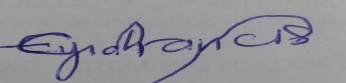 Dr. Francis Eyiah Bediako Chairman, Match Review Panel Wednesday, June 16, 2021